NHS Golden Jubilee					 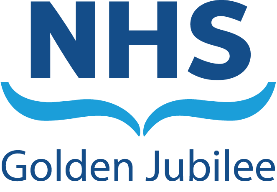 Meeting:	NHS Golden Jubilee Board Meeting date:	25 July 2023Title:	NHS GJ Board Corporate Governance Update – Quarter 1Responsible Executive/Non-Executive: 	Gordon James, Chief ExecutiveReport Author:	Nicki Hamer, Head of Corporate Governance and Board Secretary1	PurposeThis is presented to NHS GJ Board for: AwarenessDiscussionThis report relates to a:Government policy/directiveLocal PolicyThis aligns to the following NHS Scotland quality ambition(s):SafeEffectivePerson Centred2	Report summary	2.1	SituationThe purpose of this paper is to provide an update on the governance work which has been ongoing during Quarter 1.      BackgroundThe Blueprint for Good Governance – Second Edition (DL (2022)38) (the Blueprint) was published in November 2022 and emphasised the importance of good corporate governance to maintain high standards of clinical, staff and financial governance.  The Blueprint supports a consistent, effective and transparent governance approach across NHS Scotland.NHS Golden Jubilee (NHS GJ) has implemented a number of developments to its governance framework to ensure good corporate governance principles are embedded throughout the organisation and undertakes continuous review and improvement of the system.This report outlines the work conducted through Quarter 1 to augment and develop the corporate governance arrangements across NHS GJ.2.3	Assessment1.0	GovernanceThe Board continued to meet regularly within a hybrid model.  There have been a number of governance papers presented to the Board especially in relation to updated Terms of Reference and Work Plans for 2023/24 for the Board and its Governance Committees.There have been items discussed in private relating to the Digital Portfolio Governance alignment, Board and Committee meetings for 2023/24 and the signing of the year-end Annual Report and Accounts 2022/23.  The Board welcomed the return of the Patient Stories that video showcase the holistic approach of care given to NHS Golden Jubilee patients.In recognition and to celebrate the length of service staff have committed to NHS Scotland, an addition to the Board agenda has been to invite Long Service Award staff to attend for a photo opportunity and have lunch with the Board.  2.0	Non-Executive DirectorsThe Board Members approved the NHS Code of Conduct which is incorporated into the Board’s Standing Orders.The Board Chair attended the Board Chairs Group in April and June and thanked the Chair of the Staff Governance and Portfolio Committee for deputising in May.Along with other colleagues, the Board Chair represented NHS Golden Jubilee at the NHS Event in June, the NHS 75 Celebration at the Scottish Parliament and the Kings Garden Party at Holyrood.  The Board Chair also raised the LGBTQ flag outside the Hotel celebrating equality for all in Pride month.  The Board Chair and Chief Executive visited Wards within NHS Golden Jubilee during April.The Board Chair met with a range of Non-Executives and Executives over the period and following negative NHS press in another area of NHS Scotland, held a meeting with the Chief Executive and Director of Strategic Communications and Stakeholder Relations.Board Members, along with the Chair, attended the Staff Networks event and found this to be a very positive experience and were delighted with the staff engagement at this event.Board Members attended the annual NHS Scotland Event 19 June 2023 at the Scottish Exhibition Centre in Glasgow.A number of the Board Members visited the Eye Centre in June and commended the commitment, energy and passion of the patient care provided by the Eye Centre Team.  The Board’s Climate Emergency and Sustainable Development Champion, along with some of the Executive Team, visited the Queens Quay District Heating Network with West Dunbartonshire Council members.The Chair of Staff Governance Person Centred Committee welcomed the return and visibility of the volunteering services and attended the Annual Volunteering Week event.The Chair of Finance and Performance Committee commended the Finance Team on all their hard work for the breakeven financial position at Year End.The Chair of Strategic Portfolio Governance Committee commended the work on all the workstreams that were presented to the Committee.The Chair of Clinical Governance Committee welcomed the return of the insight into patients experience whilst in NHS GJ and commended the communication between NHS GJ and its patients.The Board welcomed James Ayling, Non-Executive Director with NHS Borders who was participating in the Aspiring Chairs Programme.  It was also noted that two of our Non-Executive Directors, Stephen McAllister and Linda Semple had been accepted on to the same programme and matched with NHS Lothian and NHS Grampian respectively.The Board said farewell to Non-Executive Director Steven Wallace, who tendered his resignation due to accepting a permanent role elsewhere.   The Board wished Steven well in his new role.3.0	Board DevelopmentBoard Development is a key priority and to support this a Board Seminar took place in April.  These interactive sessions focus on developing elements of the Board Strategy and embedding Non-Executive Director development throughout the Board calendar.  The Seminar in April included Diversity and Inclusion, Research and Development and CfSD Green Theatres Launch.  Further Seminars are planned across 2023/2024. 4.0	Executive DirectorsThe Board saw the departure of Gareth Adkins, Director of Strategy, Performance and Planning to NHS Highland.  The Board thanked Gareth for his contribution throughout his time within NHS GJ and wished him good luck in his new role.5.0	Corporate Administration A review of Board and Committee meetings for 2023/24 took place and a new schedule of meetings is being presented to the Board for approval today.  All Work Plans will accommodate changes if the new schedule of meetings is approved.6.0	Blueprint for Good Governance – Second EditionThe Blueprint for Good Governance – Second Edition (“the Blueprint”) sets an expectation that each Board’s governance arrangements will be subject to a systematic evaluation annually via a self-assessment exercise and once every three years by someone external to the Board.  This self-assessment is due to be received within the coming weeks.A number of the Board attended an NHS Scotland “governance event” in Edinburgh on Wednesday 26 April 2023.  This event communicated and discussed the proposals for the implementation of the Blueprint.  Furthermore, two NES online training modules related to the Blueprint are currently in development, with the first expected to be available on the NES Board Development website in the summer.2.3.1	Quality/ Patient CareTo ensure that good governance supports the effective delivery of quality, patient-centred services.2.3.2	WorkforceThere are no workforce implications arising from this paper.2.3.3	FinancialThere are no financial implications arising from this paper.2.3.4	Risk Assessment/ManagementReviewing and aligning practice (where appropriate) to the revised Blueprint will provide further assurance that NHS GJ has robust corporate governance practices in place that support the delivery of the Corporate Objectives.2.3.5	Equality and Diversity, including health inequalitiesAn impact assessment has not been completed as there is no impact in relation to inequalities or protected characteristics within this paper.2.3.6	Other impactsClimate Emergency and Sustainability No impacts were identified in relation to climate emergency and sustainability when preparing this paper. Communication, involvement, engagement and consultationOther than the consideration given to the Annual Report by the Board, consultation and engagement is not relevant to this item.  Route to the MeetingThis paper has not been through any other route.  2.4	RecommendationDecision:	NHS Golden Jubilee Board are asked to receive and discuss NHS GJ Corporate Governance Update – Quarter 1.List of appendicesThere are no appendices included with this report.